Тема: «Способы выражения концентрации растворов»Значение темы:Растворы имеют большое значение для живых организмов.  Сложные физико – химические процессы в организме человека, животных и растений протекают в растворах. Растворами являются важнейшие физиологические жидкости: плазма крови, лимфа, желудочный сок и др.Многие лекарственные препараты применяются в виде жидких лекарственных форм, например, физиологический раствор (0,9% р-р NaCl), который по составу соответствуют плазме крови и его вводят в кровь при некоторых заболеваниях. В медицине широко применяется 5%-ный спиртовой раствор йода для обработки ран, ссадин, операционного поля. При некоторых аллергических заболеваниях взрослым назначают раствор с массовой долей хлорида кальция CaCl2 10%.Знания о свойствах растворов, способах выражения концентрации растворов необходимы для освоения профессии. Для этого необходимо уметь произвести нужные расчеты, знать способы приготовления растворов с различными видами концентрации. ЗАДАНИЯ ДЛЯ САМОСТОЯТЕЛЬНОЙ РАБОТЫ СТУДЕНТОВПросмотрете видео-урок.Познакомьтесь с учебным материалом и сделайте краткий его конспект в тетрадь для практических занятий.Решите предложенные задачи, используя схемы алгоритмов (Приложения 1,2,3,4).Учебный материал:Массовая доля растворённого вещества (ω) выражает отношение массы растворённого вещества (mв-ва) к общей массе раствора (mр-ра). Массовая доля растворённого вещества определяется в долях от единицы или в процентах.                                  ω = mв-ва /mр-ра · 100%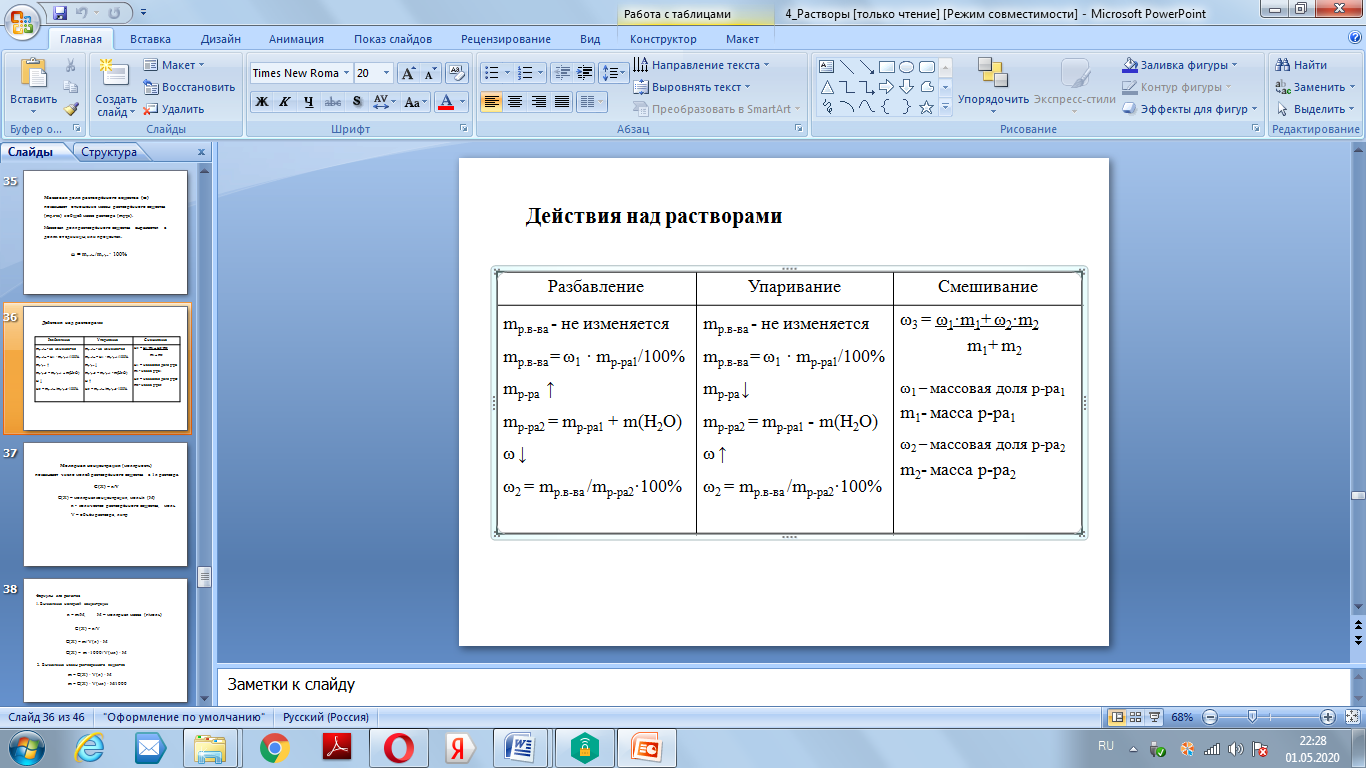 Задачи:Хлорид бария массой 6 г. растворили с 250 мл воды (плотность воды принять 1 г/мл). Чему равна массовая доля соли в полученном растворе? (Приложение 1).В 1000 г воды растворили 2 моль сульфата калия. Рассчитайте массовую долю растворенного вещества.Определите массу соли и воды, которые потребуются для приготовления раствора объемом 120 мл (плотность 1,1 г/мл) с массовой долей соли 15%.Из 400 г. 50% раствора серной кислоты выпариванием удалили 100 г. воды. Чему равна массовая доля H2SO4 в оставшемся растворе? (Приложение 2).При ожогах щелочами пораженный участок кожи в течение 10-15 минут обмывают водой, а затем нейтрализуют раствором с массовой долей уксусной кислоты 2%. Какая масса уксусной эссенции с массовой долей кислоты 60% необходима для приготовления 2%-ного раствора массой 600г.? (Приложение 4).Вычислите массу CuSO4 · 5H2O и объем воды, необходимые для приготовления 200 г. 8%-ного раствора сульфата меди. (Приложение 3).ПРИЛОЖЕНИЕ 1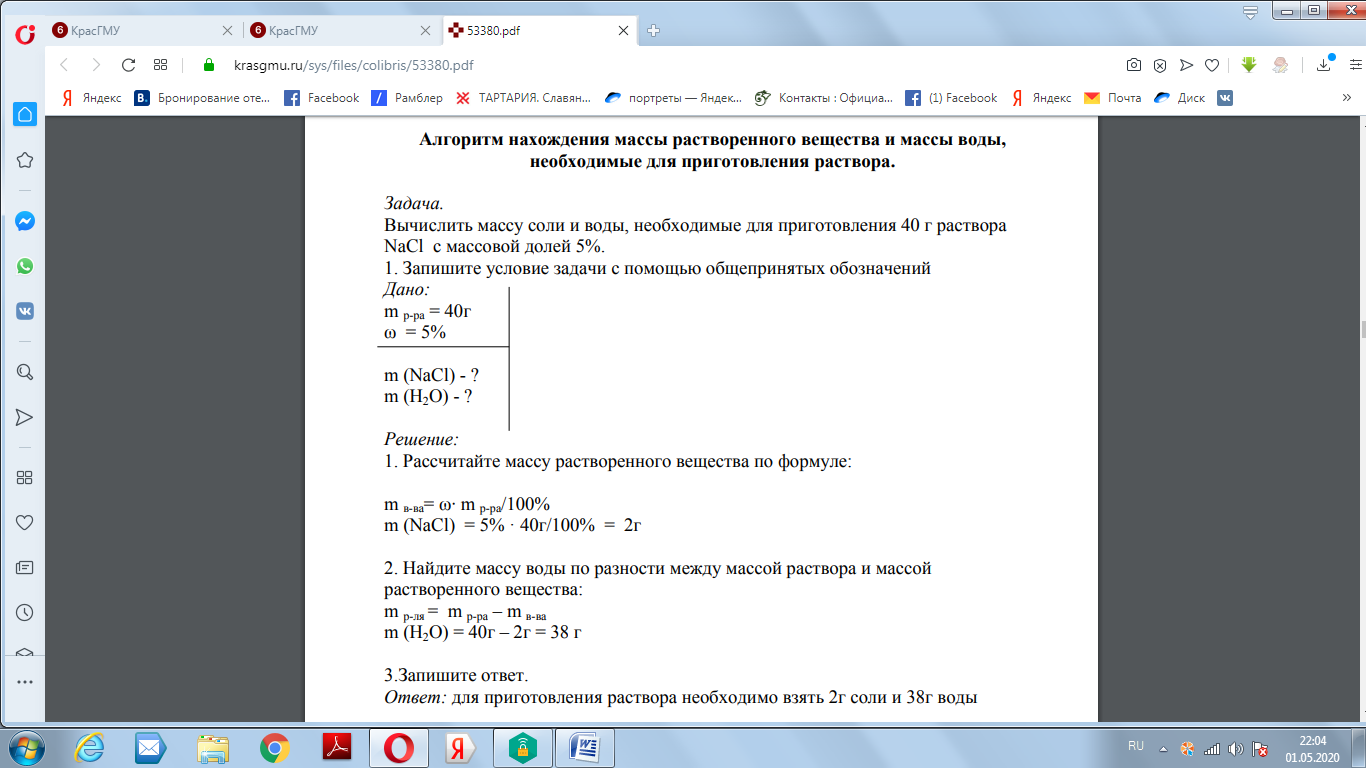 ПРИЛОЖЕНИЕ 2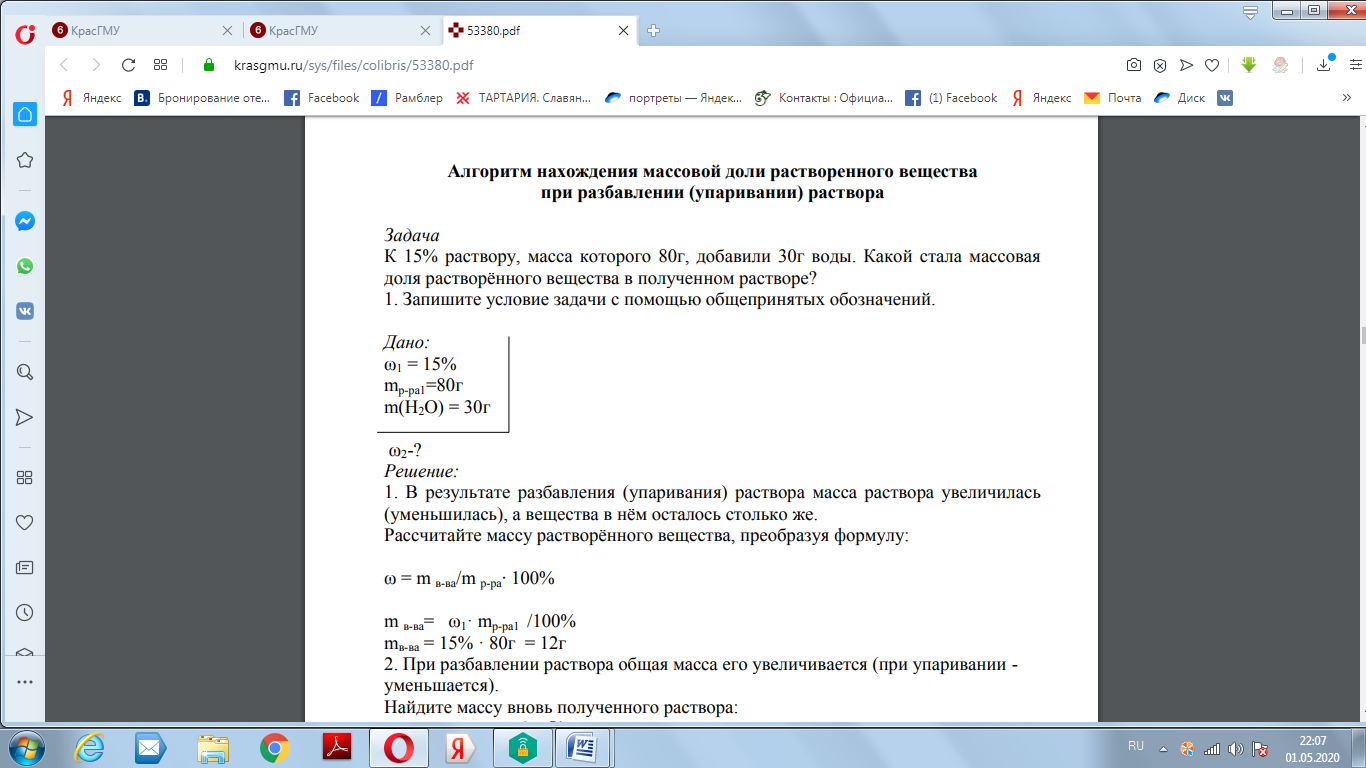 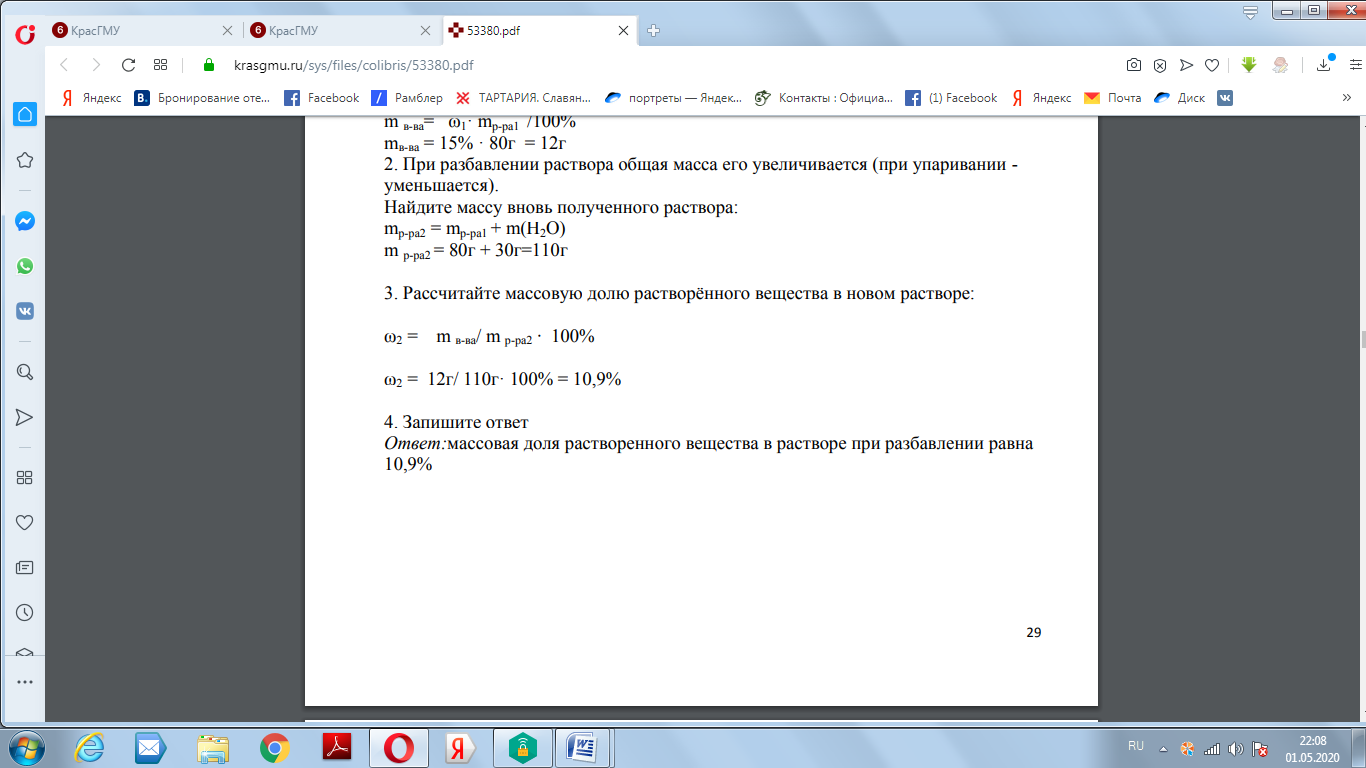 ПРИЛОЖЕНИЕ 3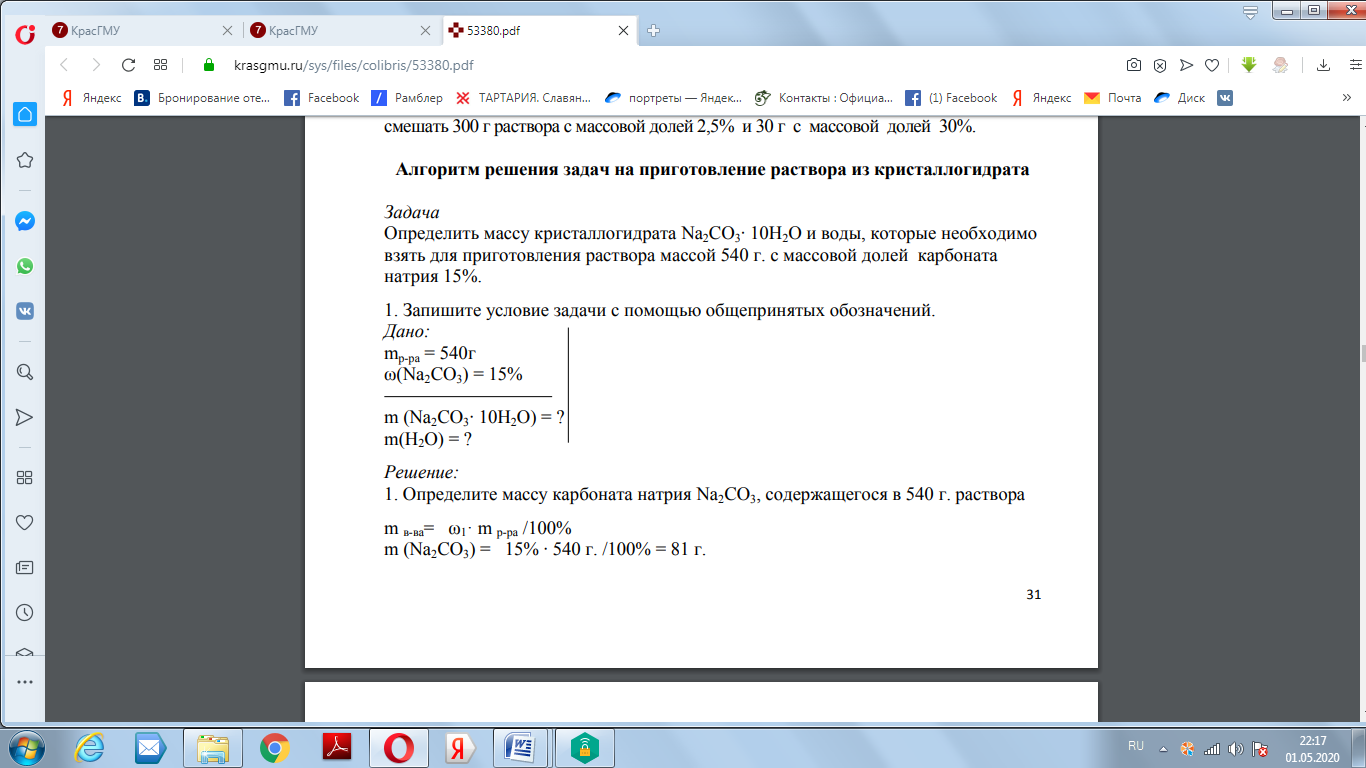 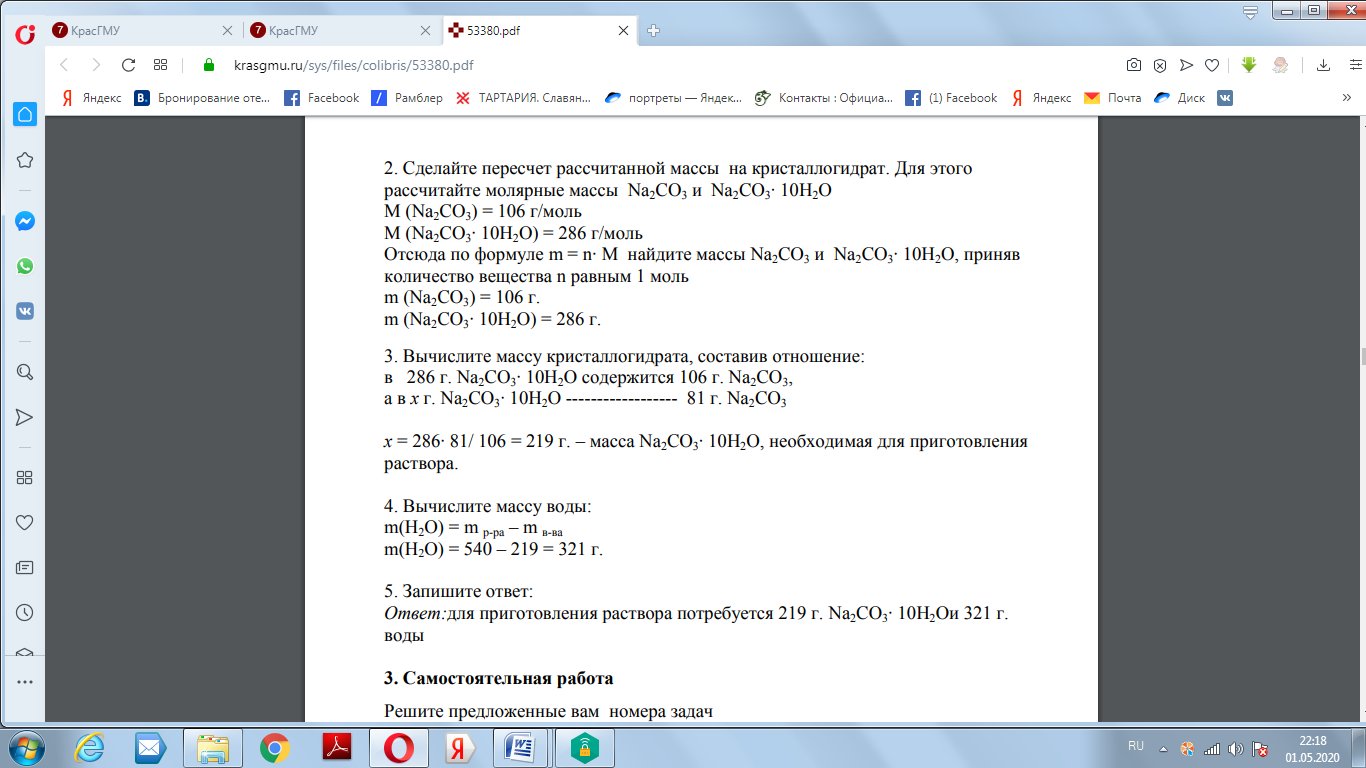 ПРИЛОЖЕНИЕ 4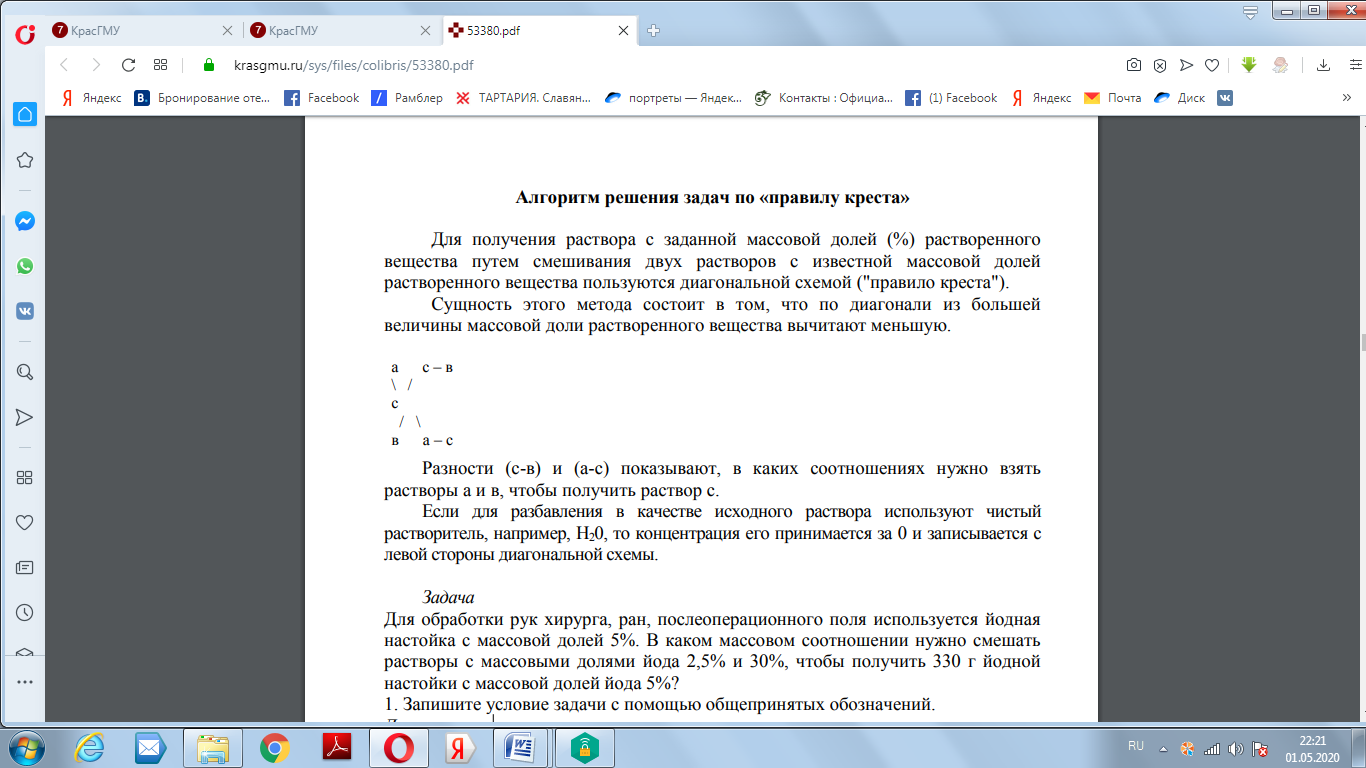 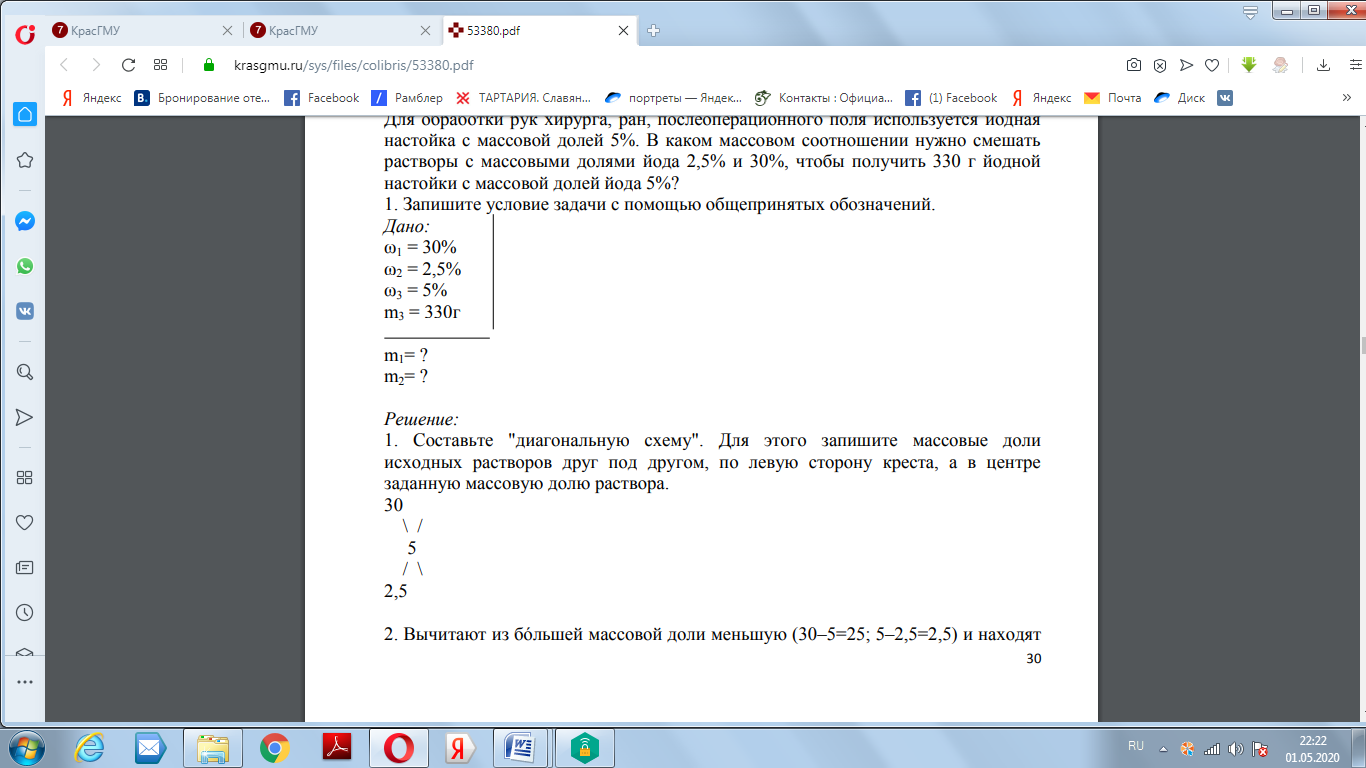 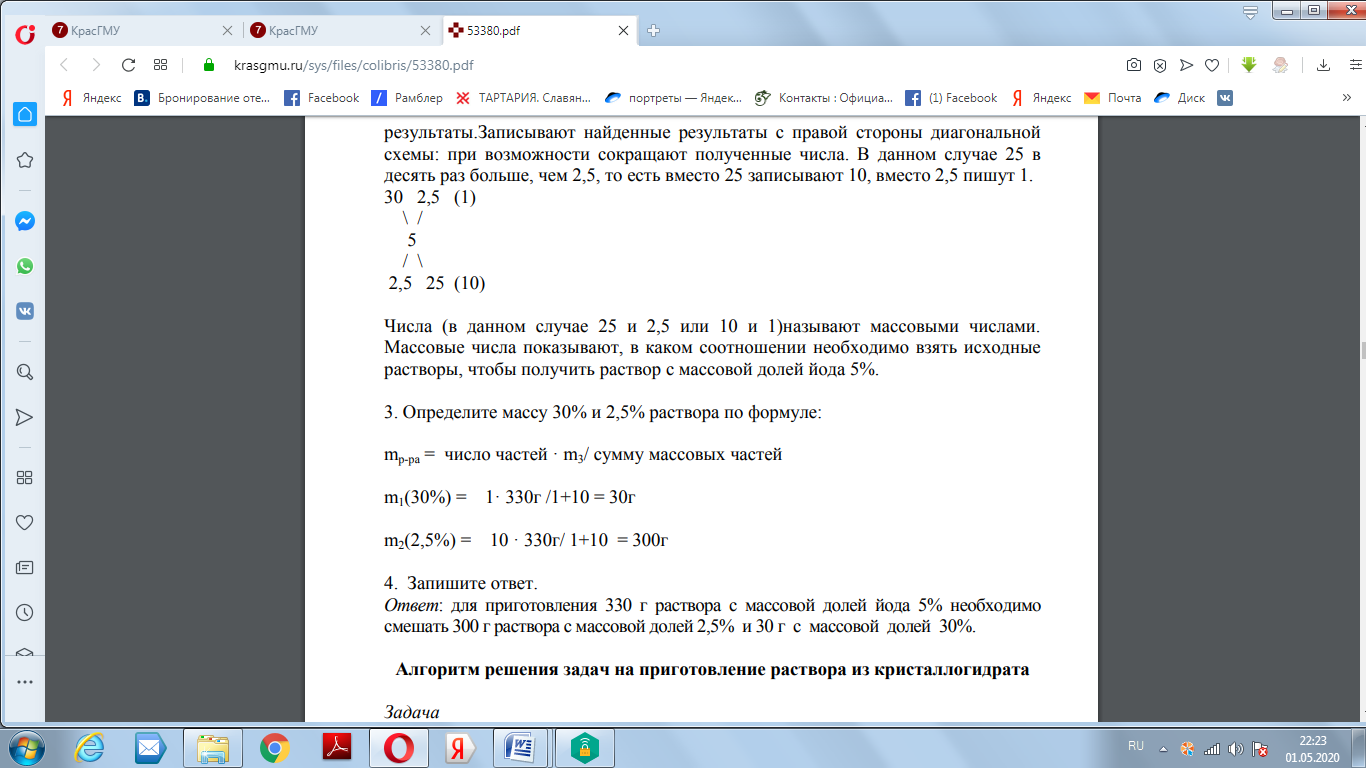 